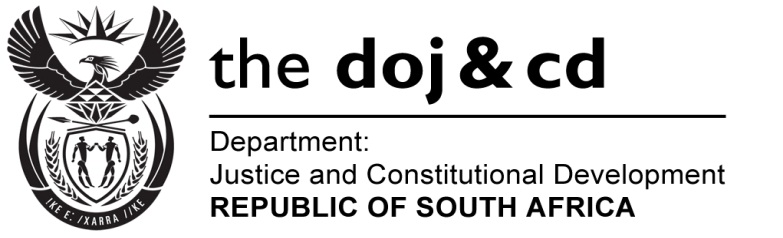 NATIONAL ASSEMBLYQUESTION FOR WRITTEN REPLYPARLIAMENTARY QUESTION: NO. 2327DATE OF QUESTION: 28 NOVEMBER 2016DATE OF SUBMISSION: 11 NOVEMBER 2016Mr N Singh (IFP) to ask the Minister of Justice and Correctional Services:Whether, with reference to a certain Labour Court matter (details furnished) and the order of the Acting Labour Court Judge (name and details furnished) that his judgment be sent to the Magistrates' Commission, the National Prosecuting Authority and the Director-General of the Department of Justice and Correctional Services for investigation into the conduct of the magistrate who handled the matter at the Morekeng Periodical Court in the North West (details furnished), he can confirm that (a) the Director of Public Prosecutions will be appealing the sentence handed down by the magistrate in this matter and (b) a date has been set for the hearing of such appeal; if so, what are the full relevant details in each case?NW2662EREPLY:The appeal is set down to be heard on 14 February 2017 at the North Gauteng High Court. 